от 5 февраля 2019 года № 46О разработке схем теплоснабженияВ соответствии с Федеральным законом от 27.07.2010 г. №190-ФЗ «О теплоснабжении», Постановлением Правительства Российской Федерации от 22.02.2012 г. №154 «О требованиях к схемам теплоснабжения, порядку их разработки и утверждения»,руководствуясь п. 6.1 Положения об Администрации муниципального образования «Звениговский муниципальный район», Администрация МО «Звениговский муниципальный район»ПОСТАНОВЛЯЕТ:Разработать схемы теплоснабжения.2. Отделу муниципального хозяйства, строительства и архитектуры Администрации муниципального образования «Звениговский муниципальный район» в течение трех рабочих дней со дня подписания настоящего постановления разместить  на официальном  сайте муниципального образования «Звениговский муниципальный район»www.admzven.ru уведомление о начале разработки проекта схем теплоснабжения.3. Контроль за исполнением настоящего постановления возложить на первого заместителя главы Администрации муниципального образования «Звениговский муниципальный район» С.И. Ермолаева.4.  Настоящее постановление вступает в силу со дня его подписания.Глава Администрации                    В.Е. ГеронтьевГригорьев Д.Г.     Проект  внесен (кем) Отделом муниципального хозяйства, строительства и архитектуры                                                                                      Результаты  согласования       Наименование отделов С кем согласовано                 Результаты согласования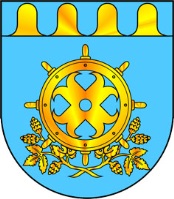 МО «ЗВЕНИГОВО МУНИЦИПАЛЬНЫЙ РАЙОН» АДМИНИСТРАЦИЙЫНАДМИНИСТРАЦИЯ МО«ЗВЕНИГОВСКИЙМУНИЦИПАЛЬНЫЙ РАЙОН»ПУНЧАЛЖЕПОСТАНОВЛЕНИЕС П Р А В К Ао согласовании проекта постановленияАдминистрации муниципального образования“Звениговский муниципальный район”О разработке схем теплоснабжения»(наименование  проекта постановления)Первый заместитель главы Администрации Ермолаев С.И.Заместитель  главы  Администрации Давыдова И.К.Заместитель главы  Администрации     Михайлова О.Н.Заместитель главы  Администрации, руководитель аппарата Федорова Н.Н.Правовое заключениеОтветственный за подготовку проекта _____________ Григорьев Д.Г.                                      “ ____ “________________2019 год